TYDZIEŃ EDUKACJI GLOBALNEJ 
 19 – 23.11.2018 r 
pod hasłem:
 Cele zrównoważonego rozwoju. Odpowiedzmy na wyzwania zmieniającego się świata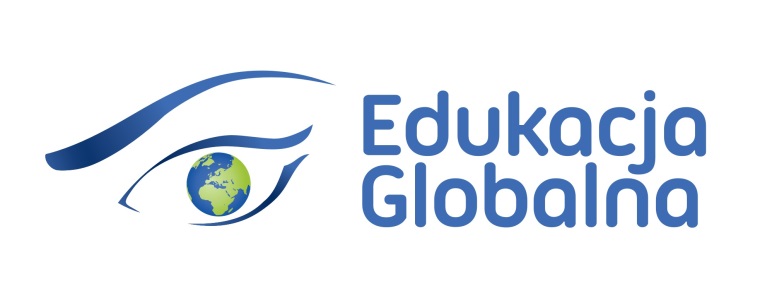 Edukacja Globalna ma do zrealizowania do 2030 roku 17 celów. 
W tym roku nasza szkoła jako Lider Edukacji Globalnej realizowała trzy spośród nich:
Cel 4. Jakościowa edukacje, czyli edukacja na wysokim poziomie ze szczególnym uwzględnieniem nauk przyrodniczych. 
Cel 13. Akcja klimatyczna, czyli pilne podjęcie działań mających na celu zahamowanie zmian klimatycznych i przeciwdziałanie ich skutkom. 
Cel 16. Pokój, sprawiedliwość, silne instytucje, czyli promowanie pokojowych społeczeństw i zrównoważonego rozwoju, zapewnienie wszystkim ludziom jednakowych szans i sprawiedliwego traktowania, budowanie efektywnych, odpowiedzialnych instytucji wszystkich szczebli
Projekt był przygotowany z rozmachem – (pobierz harmonogram) we współpracy z instytucjami zewnętrznymi oraz wieloma nauczycielami naszej szkoły.
                                                                                             
FOTOREPORTAŻ 
Z REALIZACJI TYGODNIA EDUKACJI GLOBALNEJ
1.Warsztaty Ekologiczne – 19.11.2018 r. realizowały cel 13 „Akcja Klimatyczna”
propagowały działania chroniące środowisko naturalne, pogłębiały wiedzę oraz prawidłowe zachowania dotyczące segregacji odpadów i recyklingu.
Warsztaty dla klas IIc, III, Vb oraz VIa  prowadziła edukatorka p. Kornelia Cypryjańska z Wrocławia. W trakcie zajęć omawiano zagadnienia dotyczące segregacji odpadów i recyklingu, świadomości konsumenckiej, zrównoważonego rozwoju, szkodliwości mikroplastiku oraz Wielkiej Pacyficznej Plamie Śmieci. 
Uczestnicy mówili o segregacji odpadów typowych (szkło białe i kolorowe, papier, plastik i bio-odpady) oraz problematycznych – leków, baterii, żarówek, opakowań wielowarstwowych. Segregację śmieci ćwiczyli na różne sposoby, grając w gry edukacyjne, zbierając na czas nakrętki z odpowiednim logo, twórczo malując własne torby na zakupy.
Na zakończenie zajęć uczniowie otrzymali do swoich sal lekcyjnych kolorowe pojemniki do segregacji papieru, tworzyw i szkła, zgniatarkę do plastikowych butelek oraz pojemnik na zużyte baterie z miernikiem poziomu energii. Wychodzili zadowoleni z zajęć z własnymi kolorowymi torbami na zakupy i ostrzarkami w kolorach pojemników do segregacji.
Na zajęciach gościliśmy pana Sławomira Zakrzewskiego i Krzysztofa Ratajczaka z Wydziału Ochrony Środowiska i Rolnictwa naszej gminy.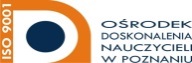 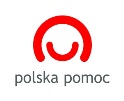 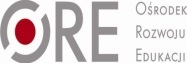 